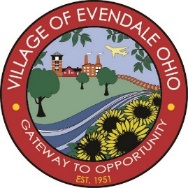 Village of EvendalePlanning CommissionEvendale Municipal Building10500 Reading Road, Evendale, OH 45241Tuesday, February 18, 20206:00 P.MREGULAR MEETING AGENDAOld Business:None.New Business:Subdivision Application:  Lot consolidation at 10400 Evendale Drive.Applicant – RaeJean Nicholl, SMART Real Estate Investors, LLC.Owner – SMART Real Estate Investors, LLC.Zoning – ITC, Industrial Truck Center.Similar Use Application:  Powder Coating at 2951 P.G. Graves Lane.Applicant – Nathan Thompson, Powderwerx.Owner – 68th St. Three MC LLC.Zoning – HC, Heavy Commercial.Ordinance amending various sections of the Evendale Zoning Code to replace Building Commissioner with Building, Planning, & Zoning Manager for the purposes of interpreting and enforcing the zoning code.Ordinance amending Section 1468.05(e) of the Property Maintenance Code regarding stormwater drainage.Ordinance adding Section 1468.05(c)(7) of the Property Maintenance Code regarding doors and windows.Internal Business:Approval of the minutes for the Regular Meeting of November 19, 2019.Work Session to review potential future amendments to the Evendale Zoning Code.